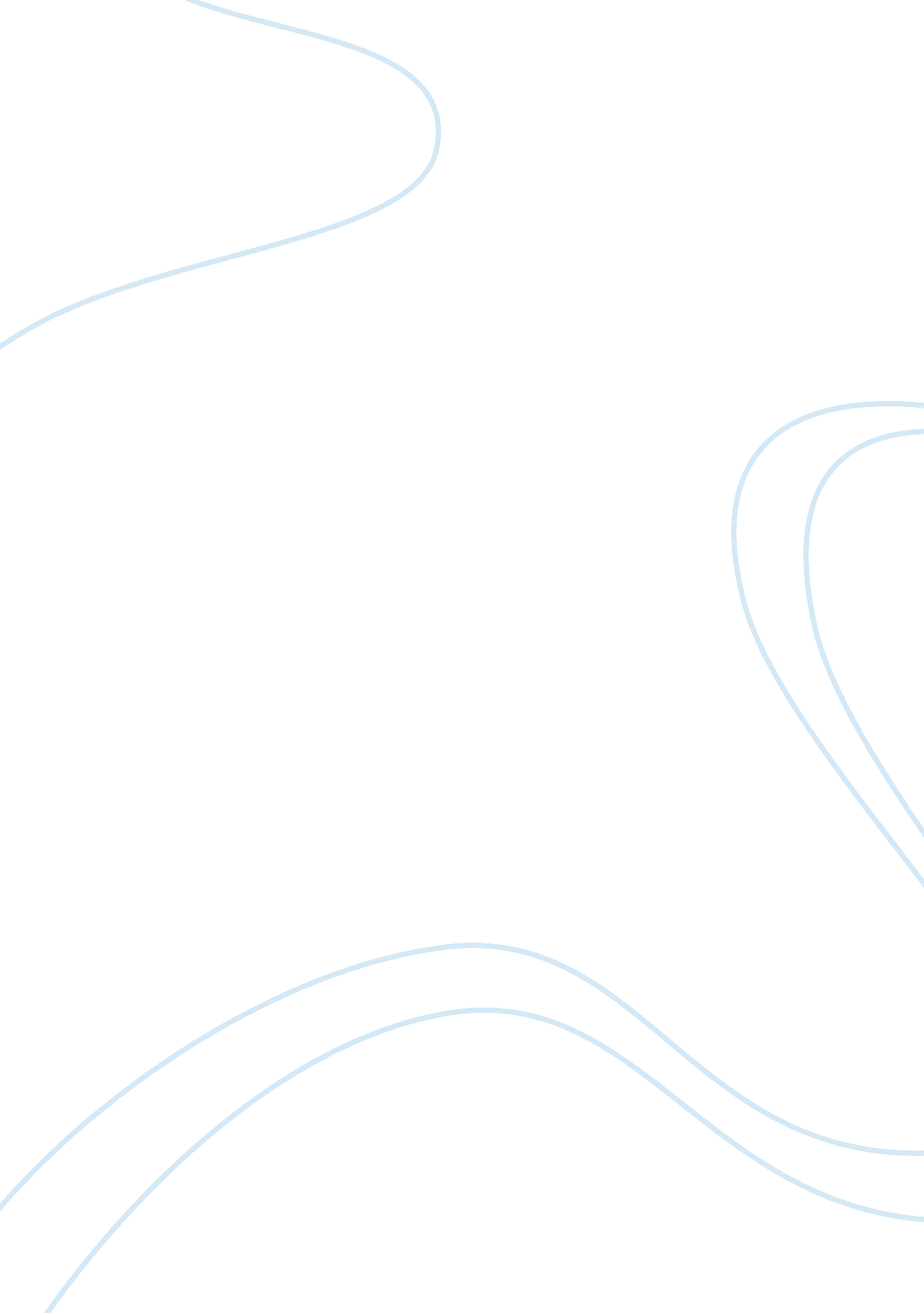 How should waste be disposed of environmental sciences essayEnvironment, Ecology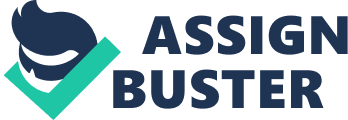 This research is to larn and open our head about the waste in ourenvironmentand how to cut down or dispose the waste right. This is of import because our Earth is acquiring covered with a waste. The article below show the cogent evidence. The UK produces more than 434 million metric tons of waste every twelvemonth. Every twelvemonth UK families throw off the equivalent of 3 ? million bus coachs ( about 30 million metric tons ) , a waiting line of which would stretch from London to Sydney ( Australia ) and back. On norm, each individual in the UK, throws off seven times their organic structure weight ( about 500kg ) in trash every twelvemonth. ? I would strongly believe the Earth would truly appreciate and thankful to hold homos who know how to cut down or dispose the waste with a right manner. Introduction The dumping of waste at suited sites around the state is the usual agencies of disposal worldwide. It may be the quickest and the cheapest manner to acquire rid of waste but it is non a solution to the job of waste disposal. Indeed, at times is has led to major catastrophes. Landfill is an operation where the waste is used to make full up digging or natural hollow in the land. A shit may be good served but non ever. In the UK, possibly 90 % of all waste including toxic and other unsafe waste is still disposed of by landfill. ? So we need to halt shit the waste and make a proper manner to dispose all the waste. This is to forestall the land H2Opollution. As a consequences, we need to recycle all the wastes. Recycling is a processing used stuffs into new merchandises in order to forestall waste of potentially utile stuffs, cut down the ingestion of fresh natural stuffs, cut down energy use, cut downair pollution, H2O pollution and lower nursery gas. The commence waste that we can recycle are fictile, steel, gum elastic, glass, wood, paper and so on. Different waste difference type and method of recycle. Plastic Plastic is one of the most material waste around the universe. Plastic is light weight and versatile, doing it an ideal stuff for many applications. When we recycle the plastic, we will cut down the volume of waste traveling into the landfill, reduces the sum of oil used for fictile production and reduces the sum of energy consumed. We need to recycle plastic because plastic can take up to 500 old ages to break up. One metric ton of plastics is tantamount to 20, 000 two litre drinks bottles or 120, 000 bearer bags.? Presents, the demand and used of plastic are acquiring addition. Most of them are seeking to alter the used of other stuff to plastic. For illustration, autos are progressively utilizing fictile constituents in an attempt to cut down vehicle weight and better fuel ingestion. Then, nutrient is being repackaged in plastic instead than glass or Sn in order to cut down weight and merchandise harm. Chameleon. Internet ( 2004 ) Waste Online, Available at hypertext transfer protocol: //www. wasteonline. org. uk Walter, J. K. and Wint, A. ( 1981 ) , Industrial Effluent Treatment, UK, AlliedSciencePublishers.. The considerable growing in plastic usage is due to the good belongingss of plastics. These include: Extreme versatility and ability to be tailored to run into really specific proficient demands. Lighter weight than viing stuffs, cut downing fuel ingestion during transit. Extreme lastingness. Resistance to chemicals, H2O and impact. Good safety and hygiene belongingss for nutrient packaging. Excellent thermal and electrical insularity belongingss. Relatively cheap to bring forth. However, the are a batch type of plastics such as Polyethylene Terephthalate, High Density Polyethylene, Polyvinyl Chloride, Low Density Polyethylene, Polypropylene, Polystyrene and many more. Different plastic have different strength, stamina, denseness, runing point, life clip and utilizations. Some can be make for nutrient container and some ca n't because incorporate chemical and toxic. Some can be make for utilizing in high force per unit area and high temperature. The following tabular array illustrates the most common types of plastics used, their applications and the symbol which is frequently used to place them on signifiers of plastic packaging. Polymer Types Examples of applications Symbol Polyethylene Terephthalate Fizzy drink, H2O bottles, salad trays, medical specialty containers High Density Polyethylene Milk bottles, bleach, cleaners and most shampoo bottles. Polyvinyl Chloride Pipes, adjustments, window and door frames ( stiff PVC ) , thermic insularity ( PVC froth ) and automotive parts. Low Density Polyethylene Carrier bags, bin line drives, boxing movies. Polypropylene Margarine bath, microwaveable repast trays, besides produced as fibers and fibrils for rugs, wall coverings Polystyrene Yoghurt pots, foam beefburger boxes and egg cartons, fictile cutter, protective packaging for electronic goods and playthings. Insulating stuff in the edifice and building industry. Unallocated Mentions Any other plastics that do non fall into any of the above classs - for illustration polycarbonate which is frequently used in glazing for the aircraft industry Table 1. Type of plastic, application and symbol ? Plastic recycling procedure There are three cardinal factors when believing about how to recycle - The 3 R 's: Figure 1. 4 Recycling is an first-class manner of salvaging energy and conserving the environment because 1 recycled fictile bottle can salvage adequate energy to power a 60-watt visible radiation bulb for 3 hours. 4 To make the recycle procedure, there are a few stairss such as shredding, dividing, runing and remanufacturing. These are the common measure to make the recycle procedure but different type of plastic required different measure of remanufacturing. Shreding Figure 2. 4 Shreding is a cutting procedure. We will set all the fictile waste into a shredding machine and the machine will tear up the waste until it 's become little pieces or grain. WRAP ( 2008 ) Plastic type, Available at hypertext transfer protocol: //www. wrap. org. uk/manufacturing/info_by_material/plastic/types_of_plastic. html 4 FUBRA LIMITED ( 2003-2008 ) Recycle at place, Available at hypertext transfer protocol: //www. recycling-guide. org. uk/rrr. html Separating Figure 3. 4 There are 3 phases of dividing. Blowing, drifting and centrifution. Once we finish tear uping all the waste, we will make a blowing procedure. This procedure is to take all the unwanted igniter stuffs such as paper labels and mulcts. Before the grains go into a floating procedure, it must travel into a scrubber machine. During this procedure, the grain will be washed with a particular detergent. This is to take the nutrient that might stay on the inside surface of bottles or containers, gum that is used at the label 's containers and any soil that might be present. After that, it will travel into drifting container. In this container, the grain will be drain with H2O. Then we will see that all the heavier grain like Polyethylene Terephthalate ( PET ) will be sink while the lighter grain like Polypropylene ( PP ) and High Density Polyethylene ( HDPE ) will be drifting at the top. So, we have separated the different type of plastic. The last measure of separating is a centrifution. This measure is similar with a blowing procedure. Melting Figure 4. 4 Once we done separated the fictile base on their group, we have to run it. Different group require different thaw point. For illustration, the thaw point for HDPE is 130-135 & A ; deg ; C while the thaw point for LDPE is around 110-115 & A ; deg ; C. After that, it will travel into a chilling procedure and will be cut to go a little flake. This flake is called 'pallet ' . Pallet is a fictile natural stuff and this procedure is called 'repelletizing ' . 4 FUBRA LIMITED ( 2003-2008 ) Recycle at place, Available at hypertext transfer protocol: //www. recycling-guide. org. uk/rrr. html Remanufacturing Figure 5. Injecting mould 4 Figure 6. Calendaring 4 This is a last measure before the wastes become a new merchandise. Once once more, there are many type of remanufacturing such as injection mold, blow mold, calendaring, extruder, thermoforming and many more. Most of the plastic merchandises are made by injection molding. Example of the merchandises are fork, spoon, home base, bowl, toys, disc casing and many more. Blow mold is merely for green goods bottles and the calendaring is for doing a fictile sheet. Extruder is a procedure to do a long tubing or hosiery. Future development Plastic being used widely for our day-to-day needs - plastic bag, nutrient container, bottle, packaging, etc. Therefore, a batch of plastic is required and there should be new coevals, development and uninterrupted research to counterbalance with today 's life style. Invention is really indispensable to procure a strong hereafter for the interest of environmental protection and the sustainability of merchandises based from plastic. Therefore, technologycompany will be given to plan more sophisticated machine which can recycle the plastic with assortment of advantages in footings of quality of merchandise, cost of production and clip consuming. Beside that, we besides have to believe about a new merchandise made by plastic in order to replace other merchandise which have been made by other stuff such as steel. For illustration, auto organic structure. Currently, about 95 % of the auto organic structure in the universe utilizing steel and merely 5 % is utilizing C fiber. This is because, the cost to bring forth the C fiber is so high. As a consequence, we need to make a research to better the plastic capableness. Once we archive the hereafter program, we will be able to increase the demand of plastic. Stating that point, authorities may be can do an offer to purchase a fictile waste from people. As a consequences, people are seeking to maintain their fictile waste and sell it. In the other manus, we are non merely can cut down the waste but we manage to bring forth some gross. Decision Recycling is the best solution for waste direction and to derive sustainability stuff. It is non easy to develop new engineerings and methods for recycle. Therefore, allow us made usage of it sagely and pull off this waste decently even though the utilizations of plastic is acquiring higher. 4 FUBRA LIMITED ( 2003-2008 ) Recycle at place, Available at hypertext transfer protocol: //www. recycling-guide. org. uk/rrr. html 